Szkoła Doktorska Nauk Humanistycznych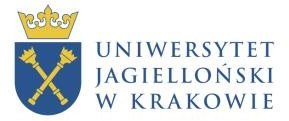 Rynek 34, II p.31-010 KrakówGeneral information about the projectInformation about enrolment to the Doctoral School in the Humanities (Program in philosophy)  as a PhD candidate in the NCN Preludium Bis 4 project “Emerging reproductive technologies meet philosophy: the non-identity problem, harm, and counterfactuals” (no. 2022/47/O/HS1/02794; PI: dr hab. Tomasz Żuradzki, prof. UJ).Unit name: Faculty of Philosophy and the Doctoral School in the Humanities of Jagiellonian University Position: PhD candidate in the NCN Preludium Bis 4 project “Emerging reproductive technologies meet philosophy: the non-identity problem, harm, and counterfactuals” (PI: dr hab. Tomasz Żuradzki, prof. UJ) and simultaneously a PhD student of the Doctoral School in the Humanities of Jagiellonian University. Description of the tasks in the project: the Candidate will use the tasks in the project “Emerging reproductive technologies meet philosophy: the non-identity problem, harm, and counterfactuals” as a starting point for PhD dissertation. The Candidate will continuously take part in the proceedings of the team, to begin with a state of the art and conceptualization, up to analysis of the empirical material, contributing to the midterm reports, conference presentations and scientific publications.  In particular, the tasks will be:Proposing a hypothesis on the basis of the preliminary analysis of the professional literature.Research on the state of scientific research within biomedicine that use medical interventions or scientific experiments concerning the beginning of human life	Comparative overview of the normative regulations (e.g., national and international legal acts, guidelines of medical and scientific societies, national and international court judgments), concerning medical interventions and scientific experiments concerning the beginning of human life	Review of studies and surveys on folk evaluative judgments regarding emerging reproductive technologies	Classification of the philosophical issues embedded in current normative regulations and folk evaluative judgments, as well as indicating noteworthy problems and controversies	Analysis of the non-identity problem and other philosophical problems with medical interventions or scientific experiments concerning the beginning of human life	Evaluation of the relevance of the distinction between “person-affecting” and “identity-affecting” interventions in the context of emerging reproductive technologies and explanation of why it is usually claimed that person-affecting reasons are weightier	Developing a framework useful for the development of normative regulations concerning medical interventions and scientific experiments concerning the beginning of human life	Presentation of practical applications of the project results to regulate medical interventions and scientific experiments concerning the beginning of human life	Terms of contract: PRELUDIUM BIS doctoral scholarships shall amount to: - PLN 5,000 per month brutto brutto, by the month in which a PhD student’s mid-term evaluation is performed at the doctoral school and - PLN 6,000 per month brutto brutto, by the month in which a PhD student’s mid-term evaluation is performed at the doctoral school  and shall be awarded pursuant to the Act on Higher Education and Science of 20 July 2018, provided that a PhD student is selected in a call on terms and conditions specified below.Additional resources covering national or international  conference fee, trainings, English proofreading of the papers, books and OA fees. Additional benefits for the Jagiellonian Doctoral Schools PhD Students. The project starts on: 1 October 2024For further information please contact: t.zuradzki@uj.edu.pl An abstract for the general public: https://incet.uj.edu.pl/en_GB/aktualnosci/-/journal_content/56_INSTANCE_l13JTNLQWt7Q/137114104/150678025